Chemical & Metallurgical Consultants (972) 272-7337 FAX (972) 272-7790 Universal Laboratory, Inc. 1726 Commerce St Garland, Texas 75040-6710 DATE: 4-15-99 TEST NO.: 26342 Page 1 of 1 FOR: FLAME SAFE WOOD PRODUCTS, INC. 2653 WARFIELD AVE. FORT WORTH, TX 76106 Plant Contact: Louis Jacobini Background: 	Flame Safe Wood Products submitted Spruce Pine Fir samples for Flame Spread Test Per ASTM E 84,1991a. Delivered to ULI in Good Condition. All testing and sample preparation performed by Universal personnel with no outside services required. The following information is provided: Order Entry Log Date: 4-12-99 Log # 459161 Product Identification: Vacuum Pressure Fire Retarded Treated Wood 3 Panels 24" x 96" Spruce Pine Fir, fabricated with 2" x 4" No.2 SPF Test Results: 	Material: 	Spruce Pine Fir 	Thickness: 	2" Calibration Media Red Oak/Cement Board 	Moisture: 	5% 	Draft Inches: 	.15 	Leakage Test: 	Acceptable Air Velocity Average Ft/Min.: 150 	G~: 	Natural 	Preheat Temperature: 	560°F 	Flame Spread Factor: 	(FSI - 9.6) 	Smoke Generation (SDI): 	518.5 Observation: Ignition Time: Time to Max: Max Temperature: Charing: Dripping: 80 Seconds. 24.3 Minutes 681°F Moderate None Note: "We certify that all portions of each test performed were under continuous, direct supervision of this laboratory." Charles'Siamey,Directorfor Universal Laboratory, Inc. 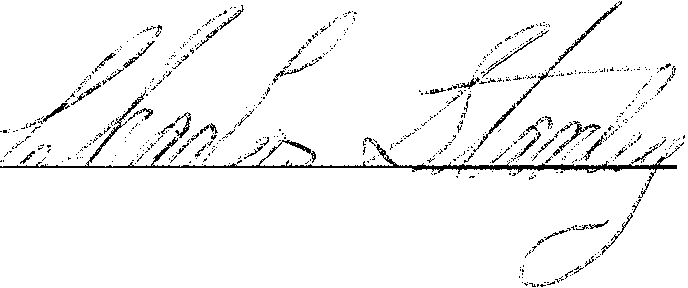 